Министерство науки и высшего образования Российской ФедерацииФедеральное государственное бюджетное образовательное учреждение высшего образования «Ростовский государственный экономический университет (РИНХ)»Министерство науки и высшего образования Российской ФедерацииФедеральное государственное бюджетное образовательное учреждение высшего образования «Ростовский государственный экономический университет (РИНХ)»УТВЕРЖДАЮДиректор Таганрогского института имени А.П. Чехова (филиала)РГЭУ (РИНХ)_____________ Голобородько А.Ю.«____» ______________ 20___г.УТВЕРЖДАЮДиректор Таганрогского института имени А.П. Чехова (филиала)РГЭУ (РИНХ)_____________ Голобородько А.Ю.«____» ______________ 20___г.Рабочая программа дисциплиныЭкономическая и социальная география мираРабочая программа дисциплиныЭкономическая и социальная география миранаправление 44.03.05 Педагогическое образование (с двумя профилями подготовки)направленность (профиль)  44.03.05.40 Биология и Географиянаправление 44.03.05 Педагогическое образование (с двумя профилями подготовки)направленность (профиль)  44.03.05.40 Биология и ГеографияДля набора 2019. 2020. 2021. 2022 годаДля набора 2019. 2020. 2021. 2022 годаКвалификацияБакалаврКвалификацияБакалаврКАФЕДРАбиолого-географического образования и здоровьесберегающих дисциплинбиолого-географического образования и здоровьесберегающих дисциплинбиолого-географического образования и здоровьесберегающих дисциплинбиолого-географического образования и здоровьесберегающих дисциплинбиолого-географического образования и здоровьесберегающих дисциплинбиолого-географического образования и здоровьесберегающих дисциплинбиолого-географического образования и здоровьесберегающих дисциплинбиолого-географического образования и здоровьесберегающих дисциплинбиолого-географического образования и здоровьесберегающих дисциплинРаспределение часов дисциплины по семестрамРаспределение часов дисциплины по семестрамРаспределение часов дисциплины по семестрамРаспределение часов дисциплины по семестрамРаспределение часов дисциплины по семестрамРаспределение часов дисциплины по семестрамРаспределение часов дисциплины по семестрамСеместр(<Курс>.<Семестр на курсе>)Семестр(<Курс>.<Семестр на курсе>)Семестр(<Курс>.<Семестр на курсе>)10 (5.2)10 (5.2)ИтогоИтогоНедельНедельНедель9 1/69 1/6ИтогоИтогоВид занятийВид занятийВид занятийУПРПУПРПЛекцииЛекцииЛекции36363636ПрактическиеПрактическиеПрактические36363636Итого ауд.Итого ауд.Итого ауд.72727272Кoнтактная рабoтаКoнтактная рабoтаКoнтактная рабoта72727272Сам. работаСам. работаСам. работа72727272Часы на контрольЧасы на контрольЧасы на контроль36363636ИтогоИтогоИтого180180180180ОСНОВАНИЕОСНОВАНИЕОСНОВАНИЕОСНОВАНИЕОСНОВАНИЕОСНОВАНИЕОСНОВАНИЕОСНОВАНИЕОСНОВАНИЕУчебный план утвержден учёным советом вуза от 26.04.2022 протокол № 9/1.Программу составил(и): д-р ветеренар. наук, Проф., Подберезный В.В.;Преп., Гончарова С.М. _________________Зав. кафедрой: Подберезный В.В. __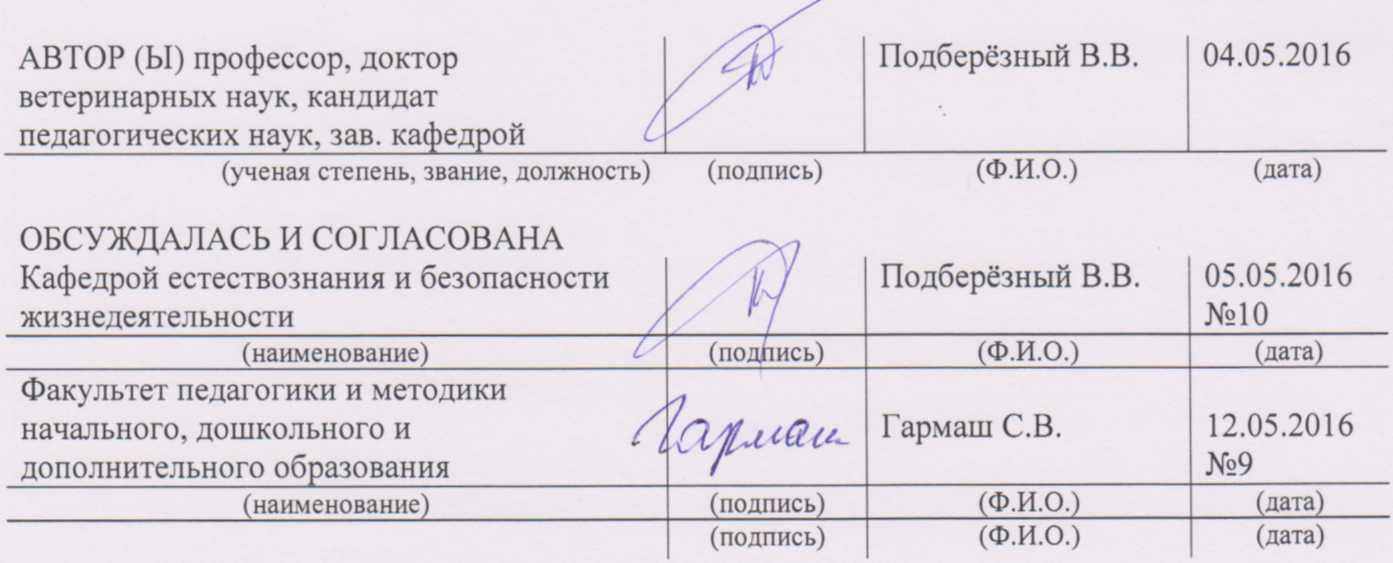 Учебный план утвержден учёным советом вуза от 26.04.2022 протокол № 9/1.Программу составил(и): д-р ветеренар. наук, Проф., Подберезный В.В.;Преп., Гончарова С.М. _________________Зав. кафедрой: Подберезный В.В. __Учебный план утвержден учёным советом вуза от 26.04.2022 протокол № 9/1.Программу составил(и): д-р ветеренар. наук, Проф., Подберезный В.В.;Преп., Гончарова С.М. _________________Зав. кафедрой: Подберезный В.В. __Учебный план утвержден учёным советом вуза от 26.04.2022 протокол № 9/1.Программу составил(и): д-р ветеренар. наук, Проф., Подберезный В.В.;Преп., Гончарова С.М. _________________Зав. кафедрой: Подберезный В.В. __Учебный план утвержден учёным советом вуза от 26.04.2022 протокол № 9/1.Программу составил(и): д-р ветеренар. наук, Проф., Подберезный В.В.;Преп., Гончарова С.М. _________________Зав. кафедрой: Подберезный В.В. __Учебный план утвержден учёным советом вуза от 26.04.2022 протокол № 9/1.Программу составил(и): д-р ветеренар. наук, Проф., Подберезный В.В.;Преп., Гончарова С.М. _________________Зав. кафедрой: Подберезный В.В. __Учебный план утвержден учёным советом вуза от 26.04.2022 протокол № 9/1.Программу составил(и): д-р ветеренар. наук, Проф., Подберезный В.В.;Преп., Гончарова С.М. _________________Зав. кафедрой: Подберезный В.В. __Учебный план утвержден учёным советом вуза от 26.04.2022 протокол № 9/1.Программу составил(и): д-р ветеренар. наук, Проф., Подберезный В.В.;Преп., Гончарова С.М. _________________Зав. кафедрой: Подберезный В.В. __Учебный план утвержден учёным советом вуза от 26.04.2022 протокол № 9/1.Программу составил(и): д-р ветеренар. наук, Проф., Подберезный В.В.;Преп., Гончарова С.М. _________________Зав. кафедрой: Подберезный В.В. __Учебный план утвержден учёным советом вуза от 26.04.2022 протокол № 9/1.Программу составил(и): д-р ветеренар. наук, Проф., Подберезный В.В.;Преп., Гончарова С.М. _________________Зав. кафедрой: Подберезный В.В. __Учебный план утвержден учёным советом вуза от 26.04.2022 протокол № 9/1.Программу составил(и): д-р ветеренар. наук, Проф., Подберезный В.В.;Преп., Гончарова С.М. _________________Зав. кафедрой: Подберезный В.В. __Учебный план утвержден учёным советом вуза от 26.04.2022 протокол № 9/1.Программу составил(и): д-р ветеренар. наук, Проф., Подберезный В.В.;Преп., Гончарова С.М. _________________Зав. кафедрой: Подберезный В.В. __1. ЦЕЛИ ОСВОЕНИЯ ДИСЦИПЛИНЫ1. ЦЕЛИ ОСВОЕНИЯ ДИСЦИПЛИНЫ1. ЦЕЛИ ОСВОЕНИЯ ДИСЦИПЛИНЫ1. ЦЕЛИ ОСВОЕНИЯ ДИСЦИПЛИНЫ1.1получение представления о географической картине мира, общих и специальных знаний о закономерностях и региональных особенностях развития и размещения хозяйства и общества на глобальном, страновом и районном уровнях, а также привитие навыков географического анализа политических, социальных и экономических процессов в мире в целом, в отдельных странах и их типологических группах.получение представления о географической картине мира, общих и специальных знаний о закономерностях и региональных особенностях развития и размещения хозяйства и общества на глобальном, страновом и районном уровнях, а также привитие навыков географического анализа политических, социальных и экономических процессов в мире в целом, в отдельных странах и их типологических группах.получение представления о географической картине мира, общих и специальных знаний о закономерностях и региональных особенностях развития и размещения хозяйства и общества на глобальном, страновом и районном уровнях, а также привитие навыков географического анализа политических, социальных и экономических процессов в мире в целом, в отдельных странах и их типологических группах.2. ТРЕБОВАНИЯ К РЕЗУЛЬТАТАМ ОСВОЕНИЯ ДИСЦИПЛИНЫ2. ТРЕБОВАНИЯ К РЕЗУЛЬТАТАМ ОСВОЕНИЯ ДИСЦИПЛИНЫ2. ТРЕБОВАНИЯ К РЕЗУЛЬТАТАМ ОСВОЕНИЯ ДИСЦИПЛИНЫ2. ТРЕБОВАНИЯ К РЕЗУЛЬТАТАМ ОСВОЕНИЯ ДИСЦИПЛИНЫУК-9.1:Способен понимать экономические процессы и явления, происходящие в различных областях жизнедеятельностиУК-9.1:Способен понимать экономические процессы и явления, происходящие в различных областях жизнедеятельностиУК-9.1:Способен понимать экономические процессы и явления, происходящие в различных областях жизнедеятельностиУК-9.1:Способен понимать экономические процессы и явления, происходящие в различных областях жизнедеятельностиУК-9.2:Демонстрирует умение анализировать экономическую информацию, касающуюся различных областей жизнедеятельностиУК-9.2:Демонстрирует умение анализировать экономическую информацию, касающуюся различных областей жизнедеятельностиУК-9.2:Демонстрирует умение анализировать экономическую информацию, касающуюся различных областей жизнедеятельностиУК-9.2:Демонстрирует умение анализировать экономическую информацию, касающуюся различных областей жизнедеятельностиУК-9.3:Владеет навыками формирования обоснованных экономических решений в различных областях жизнедеятельностиУК-9.3:Владеет навыками формирования обоснованных экономических решений в различных областях жизнедеятельностиУК-9.3:Владеет навыками формирования обоснованных экономических решений в различных областях жизнедеятельностиУК-9.3:Владеет навыками формирования обоснованных экономических решений в различных областях жизнедеятельностиОПК-1.1:Знает и понимает сущность нормативных и правовых актов в сфере образования, норм профессиональной этикиОПК-1.1:Знает и понимает сущность нормативных и правовых актов в сфере образования, норм профессиональной этикиОПК-1.1:Знает и понимает сущность нормативных и правовых актов в сфере образования, норм профессиональной этикиОПК-1.1:Знает и понимает сущность нормативных и правовых актов в сфере образования, норм профессиональной этикиОПК-1.2:Применяет в своей деятельности нормативные правовые акты в сфере образования и нормы профессиональной этики, обеспечивает конфиденциальность сведений о субъектах образовательных отношений, полученных в процессе профессиональной деятельностиОПК-1.2:Применяет в своей деятельности нормативные правовые акты в сфере образования и нормы профессиональной этики, обеспечивает конфиденциальность сведений о субъектах образовательных отношений, полученных в процессе профессиональной деятельностиОПК-1.2:Применяет в своей деятельности нормативные правовые акты в сфере образования и нормы профессиональной этики, обеспечивает конфиденциальность сведений о субъектах образовательных отношений, полученных в процессе профессиональной деятельностиОПК-1.2:Применяет в своей деятельности нормативные правовые акты в сфере образования и нормы профессиональной этики, обеспечивает конфиденциальность сведений о субъектах образовательных отношений, полученных в процессе профессиональной деятельностиВ результате освоения дисциплины обучающийся должен:В результате освоения дисциплины обучающийся должен:В результате освоения дисциплины обучающийся должен:В результате освоения дисциплины обучающийся должен:Знать:Знать:Знать:Знать:- теоретические основы формирования физико-географических объектов, явлений, процессов;- иметь представление об основных свойствах природных объектов, процессов и явлений;- раскрывать основные свойства объектов, явлений и процессов географической оболочки;- основы взаимодействия социально-экономических и физико-географических элементов компонентов географической среды;- особенности трансформации природно-ресурсного потенциала на изучаемой территории;- наличие горизонтальных и вертикальных связей в различных единицах ТПК;- возможные направления развития природных и социально-экономических систем;- выявлять изменения в развитии объектов, процессов и явлений, определяющие тенденции развития природных систем;- объяснять изменения в развитии объектов, процессов и явлений определяющие развитие природных систем.- теоретические основы формирования физико-географических объектов, явлений, процессов;- иметь представление об основных свойствах природных объектов, процессов и явлений;- раскрывать основные свойства объектов, явлений и процессов географической оболочки;- основы взаимодействия социально-экономических и физико-географических элементов компонентов географической среды;- особенности трансформации природно-ресурсного потенциала на изучаемой территории;- наличие горизонтальных и вертикальных связей в различных единицах ТПК;- возможные направления развития природных и социально-экономических систем;- выявлять изменения в развитии объектов, процессов и явлений, определяющие тенденции развития природных систем;- объяснять изменения в развитии объектов, процессов и явлений определяющие развитие природных систем.- теоретические основы формирования физико-географических объектов, явлений, процессов;- иметь представление об основных свойствах природных объектов, процессов и явлений;- раскрывать основные свойства объектов, явлений и процессов географической оболочки;- основы взаимодействия социально-экономических и физико-географических элементов компонентов географической среды;- особенности трансформации природно-ресурсного потенциала на изучаемой территории;- наличие горизонтальных и вертикальных связей в различных единицах ТПК;- возможные направления развития природных и социально-экономических систем;- выявлять изменения в развитии объектов, процессов и явлений, определяющие тенденции развития природных систем;- объяснять изменения в развитии объектов, процессов и явлений определяющие развитие природных систем.- теоретические основы формирования физико-географических объектов, явлений, процессов;- иметь представление об основных свойствах природных объектов, процессов и явлений;- раскрывать основные свойства объектов, явлений и процессов географической оболочки;- основы взаимодействия социально-экономических и физико-географических элементов компонентов географической среды;- особенности трансформации природно-ресурсного потенциала на изучаемой территории;- наличие горизонтальных и вертикальных связей в различных единицах ТПК;- возможные направления развития природных и социально-экономических систем;- выявлять изменения в развитии объектов, процессов и явлений, определяющие тенденции развития природных систем;- объяснять изменения в развитии объектов, процессов и явлений определяющие развитие природных систем.Уметь:Уметь:Уметь:Уметь:- выявлять и характеризовать физико–географические объекты, явления, процессы на региональном уровне;- выявлять особенности и внутреннюю структуру географических объектов и происходящих в них процессов на региональном уровне;- характеризовать физико-географические и объекты на региональном уровне;- определять признаки природных и социально-экономических компонентов географической среды;- читать картографические произведения;- рассчитывать коэффициенты взаимного влияния в географической среде;- выделять дробные единицы экономического и физико-географического районирования;- выявлять взаимосвязи природных, экономических и социальных компонентов в географических комплексах разного ранга;- анализировать изменения в развитии отдельных природных и социально-экономических систем;- исследовать изменения в процессах и явлениях в развитии природных систем;- оценивать изменения в процессах и явлениях в развитии природных систем.- выявлять и характеризовать физико–географические объекты, явления, процессы на региональном уровне;- выявлять особенности и внутреннюю структуру географических объектов и происходящих в них процессов на региональном уровне;- характеризовать физико-географические и объекты на региональном уровне;- определять признаки природных и социально-экономических компонентов географической среды;- читать картографические произведения;- рассчитывать коэффициенты взаимного влияния в географической среде;- выделять дробные единицы экономического и физико-географического районирования;- выявлять взаимосвязи природных, экономических и социальных компонентов в географических комплексах разного ранга;- анализировать изменения в развитии отдельных природных и социально-экономических систем;- исследовать изменения в процессах и явлениях в развитии природных систем;- оценивать изменения в процессах и явлениях в развитии природных систем.- выявлять и характеризовать физико–географические объекты, явления, процессы на региональном уровне;- выявлять особенности и внутреннюю структуру географических объектов и происходящих в них процессов на региональном уровне;- характеризовать физико-географические и объекты на региональном уровне;- определять признаки природных и социально-экономических компонентов географической среды;- читать картографические произведения;- рассчитывать коэффициенты взаимного влияния в географической среде;- выделять дробные единицы экономического и физико-географического районирования;- выявлять взаимосвязи природных, экономических и социальных компонентов в географических комплексах разного ранга;- анализировать изменения в развитии отдельных природных и социально-экономических систем;- исследовать изменения в процессах и явлениях в развитии природных систем;- оценивать изменения в процессах и явлениях в развитии природных систем.- выявлять и характеризовать физико–географические объекты, явления, процессы на региональном уровне;- выявлять особенности и внутреннюю структуру географических объектов и происходящих в них процессов на региональном уровне;- характеризовать физико-географические и объекты на региональном уровне;- определять признаки природных и социально-экономических компонентов географической среды;- читать картографические произведения;- рассчитывать коэффициенты взаимного влияния в географической среде;- выделять дробные единицы экономического и физико-географического районирования;- выявлять взаимосвязи природных, экономических и социальных компонентов в географических комплексах разного ранга;- анализировать изменения в развитии отдельных природных и социально-экономических систем;- исследовать изменения в процессах и явлениях в развитии природных систем;- оценивать изменения в процессах и явлениях в развитии природных систем.Владеть:Владеть:Владеть:Владеть:-методами и формами, технологиями достижения результатов воспитания и духовно-нравственного развития обучающихся в рамках учебного предмета и во внеучебной деятельности;- навыками комплексного анализа физико — географических объектов, процессов на региональном уровне;- анализировать приёмы комплексного анализа физико-географических объектов на региональном уровне;- применять комплексный анализ физико — географических и объектов на региональном уровне;- методикой определения взаимосвязей компонентов географической среды;- основами географического анализа территории;- навыками выполнения расчетно-графических работ (заполнение таблиц, построение графиков, схем и т. п.);- способами презентации актуальной географической информации;- методиками оценки развития природных и социально-экономических систем;- отбирать приемы составления элементарного прогноза развития природных систем ;- использовать приемы составления прогноза развития природных систем.-методами и формами, технологиями достижения результатов воспитания и духовно-нравственного развития обучающихся в рамках учебного предмета и во внеучебной деятельности;- навыками комплексного анализа физико — географических объектов, процессов на региональном уровне;- анализировать приёмы комплексного анализа физико-географических объектов на региональном уровне;- применять комплексный анализ физико — географических и объектов на региональном уровне;- методикой определения взаимосвязей компонентов географической среды;- основами географического анализа территории;- навыками выполнения расчетно-графических работ (заполнение таблиц, построение графиков, схем и т. п.);- способами презентации актуальной географической информации;- методиками оценки развития природных и социально-экономических систем;- отбирать приемы составления элементарного прогноза развития природных систем ;- использовать приемы составления прогноза развития природных систем.-методами и формами, технологиями достижения результатов воспитания и духовно-нравственного развития обучающихся в рамках учебного предмета и во внеучебной деятельности;- навыками комплексного анализа физико — географических объектов, процессов на региональном уровне;- анализировать приёмы комплексного анализа физико-географических объектов на региональном уровне;- применять комплексный анализ физико — географических и объектов на региональном уровне;- методикой определения взаимосвязей компонентов географической среды;- основами географического анализа территории;- навыками выполнения расчетно-графических работ (заполнение таблиц, построение графиков, схем и т. п.);- способами презентации актуальной географической информации;- методиками оценки развития природных и социально-экономических систем;- отбирать приемы составления элементарного прогноза развития природных систем ;- использовать приемы составления прогноза развития природных систем.-методами и формами, технологиями достижения результатов воспитания и духовно-нравственного развития обучающихся в рамках учебного предмета и во внеучебной деятельности;- навыками комплексного анализа физико — географических объектов, процессов на региональном уровне;- анализировать приёмы комплексного анализа физико-географических объектов на региональном уровне;- применять комплексный анализ физико — географических и объектов на региональном уровне;- методикой определения взаимосвязей компонентов географической среды;- основами географического анализа территории;- навыками выполнения расчетно-графических работ (заполнение таблиц, построение графиков, схем и т. п.);- способами презентации актуальной географической информации;- методиками оценки развития природных и социально-экономических систем;- отбирать приемы составления элементарного прогноза развития природных систем ;- использовать приемы составления прогноза развития природных систем.3. СТРУКТУРА И СОДЕРЖАНИЕ ДИСЦИПЛИНЫ3. СТРУКТУРА И СОДЕРЖАНИЕ ДИСЦИПЛИНЫ3. СТРУКТУРА И СОДЕРЖАНИЕ ДИСЦИПЛИНЫ3. СТРУКТУРА И СОДЕРЖАНИЕ ДИСЦИПЛИНЫ3. СТРУКТУРА И СОДЕРЖАНИЕ ДИСЦИПЛИНЫ3. СТРУКТУРА И СОДЕРЖАНИЕ ДИСЦИПЛИНЫ3. СТРУКТУРА И СОДЕРЖАНИЕ ДИСЦИПЛИНЫ3. СТРУКТУРА И СОДЕРЖАНИЕ ДИСЦИПЛИНЫКод занятияНаименование разделов и тем /вид занятия/Наименование разделов и тем /вид занятия/Семестр / КурсЧасовКомпетен-цииЛитератураЛитератураРаздел 1. Общая характеристика мираРаздел 1. Общая характеристика мира1.1Политическая карта мира- политическая карта мира;-  основные объекты политической карты мира;-  суверенные государства, зависимые владения;-  территории с международным и смешанным режимами управления;-  спорные территории и территории с неопределенным политическим статусом/Лек/Политическая карта мира- политическая карта мира;-  основные объекты политической карты мира;-  суверенные государства, зависимые владения;-  территории с международным и смешанным режимами управления;-  спорные территории и территории с неопределенным политическим статусом/Лек/105УК-9.1 УК- 9.2 УК-9.3 ОПК-1.1 ОПК-1.2Л1.1 Л1.2 Л1.3 Л1.6 Л1.5 Л1.4Л2.1 Л2.2 Л2.3 Л2.5 Л2.4Л3.1Л1.1 Л1.2 Л1.3 Л1.6 Л1.5 Л1.4Л2.1 Л2.2 Л2.3 Л2.5 Л2.4Л3.11.2Политическая карта мира- формы государственного правления и административно- территориального устройства стран мира;- многообразие стран современного мира, их классификация;-  типология стран мира;- экономически развитые страны, их подгруппы;-  развивающиеся страны, их подгруппы;-  страны с переходной экономикой;- понятия о политической географии и геополитике;-  политико-географическое положение/Пр/Политическая карта мира- формы государственного правления и административно- территориального устройства стран мира;- многообразие стран современного мира, их классификация;-  типология стран мира;- экономически развитые страны, их подгруппы;-  развивающиеся страны, их подгруппы;-  страны с переходной экономикой;- понятия о политической географии и геополитике;-  политико-географическое положение/Пр/102УК-9.1 УК- 9.2 ОПК-1.1 ОПК-1.2Л1.1 Л1.2 Л1.3 Л1.4Л2.1 Л2.2 Л2.3 Л2.4Л3.1Л1.1 Л1.2 Л1.3 Л1.4Л2.1 Л2.2 Л2.3 Л2.4Л3.11.3Политическая карта- политическая карта мира;-  основные объекты политической карты мира;-  суверенные государства, зависимые владения;-  территории с международным и смешанным режимами управления;-  спорные территории и территории с неопределенным политическим статусом;- формы государственного правления и административно- территориального устройства стран мира;- многообразие стран современного мира, их классификация;-  типология стран мира;- экономически развитые страны, их подгруппы;-  развивающиеся страны, их подгруппы;-  страны с переходной экономикой;- понятия о политической географии и геополитике;-  политико-географическое положение/Ср/Политическая карта- политическая карта мира;-  основные объекты политической карты мира;-  суверенные государства, зависимые владения;-  территории с международным и смешанным режимами управления;-  спорные территории и территории с неопределенным политическим статусом;- формы государственного правления и административно- территориального устройства стран мира;- многообразие стран современного мира, их классификация;-  типология стран мира;- экономически развитые страны, их подгруппы;-  развивающиеся страны, их подгруппы;-  страны с переходной экономикой;- понятия о политической географии и геополитике;-  политико-географическое положение/Ср/105УК-9.1 УК- 9.2 ОПК-1.1 ОПК-1.2Л1.1 Л1.2 Л1.3 Л1.4Л2.1 Л2.2 Л2.3 Л2.4Л3.1Л1.1 Л1.2 Л1.3 Л1.4Л2.1 Л2.2 Л2.3 Л2.4Л3.11.4Население мира. Экономическая и социальная структура населения мира. Региональные различия уровня жизни населения-  размещение населения по земной суше под влиянием природных и исторических факторов;-  показатель плотности населения Земли и отдельных регионов;- миграции населения и их влияние на размещение населения, международные (внешние) миграции населения в прошлом и настоящем, главные центры притяжения трудовых ресурсов в мире, внутригосударственные миграции населения и их причины;- современный город и его функции,  понятие об урбанизации как о всемирном процессе;-  география населения как ветвь социально-экономической географии, геодемографическое направление, географо- расселенческое направление, особое значение географии городов (геоурбанистики)/Пр/Население мира. Экономическая и социальная структура населения мира. Региональные различия уровня жизни населения-  размещение населения по земной суше под влиянием природных и исторических факторов;-  показатель плотности населения Земли и отдельных регионов;- миграции населения и их влияние на размещение населения, международные (внешние) миграции населения в прошлом и настоящем, главные центры притяжения трудовых ресурсов в мире, внутригосударственные миграции населения и их причины;- современный город и его функции,  понятие об урбанизации как о всемирном процессе;-  география населения как ветвь социально-экономической географии, геодемографическое направление, географо- расселенческое направление, особое значение географии городов (геоурбанистики)/Пр/102УК-9.1 УК- 9.2 ОПК-1.1 ОПК-1.2Л1.1 Л1.2 Л1.3 Л1.4Л2.1 Л2.2 Л2.3 Л2.4Л3.1Л1.1 Л1.2 Л1.3 Л1.4Л2.1 Л2.2 Л2.3 Л2.4Л3.11.5Население мира. Экономическая и социальная структура населения мира. Региональные различия уровня жизни населения-  география населения как ветвь социально-экономической географии, геодемографическое направление, географо- расселенческое направление, особое значение географии городов (геоурбанистики) /Ср/105УК-9.1 УК- 9.2 ОПК-1.1 ОПК-1.2Л1.1 Л1.2 Л1.3 Л1.4Л2.1 Л2.2 Л2.3 Л2.4Л3.11.6Мировое хозяйство как предмет исследования экономической и социальной географии- мировое хозяйство как предмет исследования экономической и социальной географии;- понятие Мировое хозяйство;- процессы глобализации, интернационализации и транснационализации в мировом хозяйстве;-  глобальная и региональная интеграция;-  теории мирового хозяйства;-  концепция центр-периферия и ее объяснение неравномерностиразвития мирового хозяйства;-  макроэкономические показатели ВВП и ВНП;-  сравнение регионов мира и ведущих стран по показателям ВВП/Лек/105УК-9.1 УК- 9.2 ОПК-1.1 ОПК-1.2Л1.1 Л1.2 Л1.3 Л1.4Л2.1 Л2.2 Л2.3 Л2.4Л3.11.7Мировое хозяйство как предмет исследования экономической и социальной географии- мировое хозяйство как предмет исследования экономической и социальной географии;- понятие Мировое хозяйство;- процессы глобализации, интернационализации и транснационализации в мировом хозяйстве;-  глобальная и региональная интеграция;-  теории мирового хозяйства;-  концепция центр-периферия и ее объяснение неравномерностиразвития мирового хозяйства;-  макроэкономические показатели ВВП и ВНП;-  сравнение регионов мира и ведущих стран по показателям ВВП/Ср/105УК-9.1 УК- 9.2 ОПК-1.1 ОПК-1.2Л1.1 Л1.2 Л1.3 Л1.4Л2.1 Л2.2 Л2.3 Л2.4Л3.11.8Международное разделение труда как основной процесс и результат развитиямирового хозяйства- международное разделение труда как основной процесс и результат развития мирового хозяйства;-  международное разделение труда и его предпосылки;- фундаментальные изменения в современном международном разделении труда; - межстрановое и транснациональное разделение труда;- виды мирохозяйственных связей/Ср/105УК-9.1 УК- 9.2 ОПК-1.1 ОПК-1.2Л1.1 Л1.2 Л1.3 Л1.4Л2.1 Л2.2 Л2.3 Л2.4Л3.11.9Понятие открытой экономики и важнейшие модели внешнеэкономическихотношений- определения открытой и автаркической модели экономики;-  проблема влияния открытости экономики на структуру и эффективность хозяйства/Ср/104УК-9.1 УК- 9.2 ОПК-1.1 ОПК-1.2Л1.1 Л1.2 Л1.3 Л1.4Л2.1 Л2.2 Л2.3 Л2.4Л3.11.10География отраслей и сфер мирового хозяйства:- этапы формирования мирового хозяйства;- постиндустриальный этап развития экономики развитых стран;- НИОКР и их роль в развитии мирового хозяйства;-  изменения в размещении производительных сил под влиянием транснациональных корпораций (ТНК)/Лек/105УК-9.1 УК- 9.2 ОПК-1.1 ОПК-1.2Л1.1 Л1.2 Л1.3 Л1.4Л2.1 Л2.2 Л2.3 Л2.4Л3.11.11География отраслей и сфер мирового хозяйства- составление карты "Крупнейшие ТНК мира" /Пр/102УК-9.1 УК- 9.2 ОПК-1.1 ОПК-1.2Л1.1 Л1.2 Л1.3 Л1.4Л2.1 Л2.2 Л2.3 Л2.4Л3.11.12География отраслей и сфер мирового хозяйства- этапы формирования мирового хозяйства;- постиндустриальный этап развития экономики развитых стран;- НИОКР и их роль в развитии мирового хозяйства;-  изменения в размещении производительных сил под влиянием транснациональных корпораций (ТНК)/Ср/104УК-9.1 УК- 9.2 ОПК-1.1 ОПК-1.2Л1.1 Л1.2 Л1.3 Л1.4Л2.1 Л2.2 Л2.3 Л2.4Л3.11.13География мировой промышленности- тенденции современного развития промышленности мира;- ТЭК, металлургия, машиностроение, химическая, деревообрабатывающая и целлюлозно-бумажная промышленность мира/Лек/103УК-9.1 УК- 9.2 ОПК-1.1 ОПК-1.2Л1.1 Л1.2 Л1.3 Л1.4Л2.1 Л2.2 Л2.3 Л2.4Л3.11.14География мировой промышленности-  промышленность – первая ведущая отрасль материального производства, сдвиги в отраслевой структуре промышленности мира в эпоху НТР, роль высокотехнологичных отраслей;- топливно-энергетическая промышленность,  мировое производство и потребление первичных энергоресурсов, нефтяная промышленность мира; газовая промышленность мира, основные черты географии; угольная промышленность мира, основные черты её географии,  мировая электроэнергетика, соотношение ТЭС, ГЭС и АЭС; ведущие страны-производители;-  мировая горнодобывающая промышленность; чёрная металлургия: масштабы производства и основные черты географии, типы ориентации в размещении предприятий этой отрасли,  особенности размещения мировой цветной металлургии;-  машиностроение мира: особенности отраслевой и территориальной структуры, отличительные черты отраслевой и территориальной структуры мировой химической промышленности; лесная и деревообрабатывающая промышленность мира: два пояса её размещения, мировая текстильная промышленность, её главные регионы, промышленность и окружающая среда/Пр/102УК-9.1 УК- 9.2 ОПК-1.1 ОПК-1.2Л1.1 Л1.2 Л1.3 Л1.4Л2.1 Л2.2 Л2.3 Л2.4Л3.11.15География мировой промышленности- тенденции современного развития промышленности мира;- ТЭК, металлургия, машиностроение, химическая, деревообрабатывающая и целлюлозно-бумажная промышленность мира;-  промышленность – первая ведущая отрасль материального производства, сдвиги в отраслевой структуре промышленности мира в эпоху НТР, роль высокотехнологичных отраслей/Ср/104УК-9.1 УК- 9.2 ОПК-1.1 ОПК-1.2Л1.1 Л1.2 Л1.3 Л1.4Л2.1 Л2.2 Л2.3 Л2.4Л3.11.16Аграрно-промышленный комплекс мира- основные показатели развития мирового сельского хозяйства;-  виды и типы пространственной и экономической организации сельского хозяйства;- растениеводство мира;- животноводство мира;-  легкая и пищевая промышленность мира/Лек/102УК-9.1 УК- 9.2 ОПК-1.1 ОПК-1.2Л1.1 Л1.2 Л1.3 Л1.4Л2.1 Л2.2 Л2.3 Л2.4Л3.11.17Аграрно-промышленный комплекс мира- сельское хозяйство – вторая ведущая отрасль материального производства;- понятие о товарном и потребительском сельском хозяйстве, агробизнесе;- основные черты сельского хозяйства в экономически развитых и развивающихся странах.;- понятие о «зелёной революции» в развивающихся странах;-  растениеводство как основа мирового сельского хозяйства;-  зерновое хозяйство: пшеница, рис и кукуруза;  другие продовольственные культуры;  непродовольственные культуры;-  мировое животноводство: три ведущих отрасли;-  сельское хозяйство и окружающая среда;-  мировое рыболовство/Пр/102УК-9.1 УК- 9.2 ОПК-1.1 ОПК-1.2Л1.1 Л1.2 Л1.3 Л1.4Л2.1 Л2.2 Л2.3 Л2.4Л3.11.18Аграрно-промышленный комплекс мира- основные показатели развития мирового сельского хозяйства;-  виды и типы пространственной и экономической организации сельского хозяйства;- растениеводство мира;- животноводство мира;-  легкая и пищевая промышленность мира/Ср/104УК-9.1 УК- 9.2 ОПК-1.1 ОПК-1.2Л1.1 Л1.2 Л1.3 Л1.4Л2.1 Л2.2 Л2.3 Л2.4Л3.11.19География транспортно-коммуникационной системы мира- транспортный комплекс мира;-  виды транспортных систем в разных регионах мира;-  основные черты его географии;  транспорт и окружающая среда/Ср/104УК-9.1 УК- 9.2 ОПК-1.1 ОПК-1.2Л1.1 Л1.2 Л1.3 Л1.4Л2.1 Л2.2 Л2.3 Л2.4Л3.1Раздел 2. Региональная характеристика мира2.1Введение: теоретические основы страноведения-научные школы страноведения в России и мире /Лек/102УК-9.1 УК- 9.2 ОПК-1.1 ОПК-1.2Л1.1 Л1.2 Л1.3 Л1.4Л2.1 Л2.2 Л2.3 Л2.4Л3.12.2Введение: теоретические основы страноведения- научные школы страноведения в России и мире /Пр/102УК-9.1 УК- 9.2 ОПК-1.1 ОПК-1.2Л1.1 Л1.2 Л1.3 Л1.4Л2.1 Л2.2 Л2.3 Л2.4Л3.12.3Введение: теоретические основы страноведения- научные школы страноведения в России и мире /Ср/102УК-9.1 УК- 9.2 ОПК-1.1 ОПК-1.2Л1.1 Л1.2 Л1.3 Л1.4Л2.1 Л2.2 Л2.3 Л2.4Л3.12.4Экономико-географический обзор стран Европы. Экономико- географическаяхарактеристика стран Европы на примере ФРГ- место европейского региона в мире;-  Евросоюз;- формирование и распад социалистической системы;-  государственная раздробленность Восточной Европы;-  население;- природные  условия и ресурсы ;- общая характеристика хозяйства;-  территориальная структура хозяйства;- экологические проблемы и меры по охране окружающей среды в зарубежной Европе;- специфика экономического развития субрегионов и география главных стран: ФРГ/Лек/102УК-9.1 УК- 9.2 ОПК-1.1 ОПК-1.2Л1.1 Л1.2 Л1.3 Л1.4Л2.1 Л2.2 Л2.3 Л2.4Л3.12.5Экономико-географический обзор стран Европы. Экономико- географическаяхарактеристика стран Европы на примере ФРГ-проведение измерений по карте;- население зарубежной Европы;- география промышленности и сельского хозяйства зарубежной Европы/Пр/102УК-9.1 УК- 9.2 ОПК-1.1 ОПК-1.2Л1.1 Л1.2 Л1.3 Л1.4Л2.1 Л2.2 Л2.3 Л2.4Л3.12.6Экономико-географический обзор стран Европы. Экономико- географическаяхарактеристика стран Европы на примере ФРГ- место европейского региона в мире;-  Евросоюз;- формирование и распад социалистической системы;-  государственная раздробленность Восточной Европы;-  население;- природные  условия и ресурсы ;- общая характеристика хозяйства;-  территориальная структура хозяйства;- экологические проблемы и меры по охране окружающей среды в зарубежной Европе;- специфика экономического развития субрегионов и география главных стран: ФРГ/Ср/102УК-9.1 УК- 9.2 ОПК-1.1 ОПК-1.2Л1.1 Л1.2 Л1.3 Л1.4Л2.1 Л2.2 Л2.3 Л2.4Л3.12.7Экономико-географическая характеристика стран Европы - Франция- транспортный комплекс Европы /Лек/102УК-9.1 УК- 9.2 ОПК-1.1 ОПК-1.2Л1.1 Л1.2 Л1.3 Л1.4Л2.1 Л2.2 Л2.3 Л2.4Л3.12.8Экономико-географическая характеристика стран Европы - Франция- площадь территории и границы; особенности ЭГП: 1) соседское положение, 2) приморское положение;  изменения политической карты региона в новейшее время;-   природные условия и ресурсы зарубежной Европы, природные ресурсы для развития промышленности, сельского хозяйства, лесного хозяйства, туризма и рекреации;-  население зарубежной Европы: численность и характер воспроизводства, угроза депопуляции;  роль трудовой иммиграции; национальный состав населения региона: однонациональные, двунациональные и многонациональные государства;- промышленность зарубежной Европы;  главные отрасли: машиностроение и химическая промышленность; топливно-энергетический комплекс, чёрная и цветная металлургия;  лесная, легкая промышленность; главные промышленные районы;- сельское хозяйство зарубежной Европы, три главных типа: 1) североевропейский, 2) среднеевропейский, 3) южноевропейский;- транспортная система зарубежной Европы;- непроизводственная сфера в зарубежной Европе;  система технопарков и технополисов;-  охрана окружающей среды и экологические проблемы в зарубежной Европе/Пр/102УК-9.1 УК- 9.2 ОПК-1.1 ОПК-1.2Л1.1 Л1.2 Л1.3 Л1.4Л2.1 Л2.2 Л2.3 Л2.4Л3.12.9Экономико-географическая характеристика стран Европы - Франция- площадь территории и границы; особенности ЭГП: 1) соседское положение, 2) приморское положение;  изменения политической карты региона в новейшее время;-   природные условия и ресурсы зарубежной Европы, природные ресурсы для развития промышленности, сельского хозяйства, лесного хозяйства, туризма и рекреации;-  население зарубежной Европы: численность и характер воспроизводства, угроза депопуляции;  роль трудовой иммиграции; национальный состав населения региона: однонациональные, двунациональные и многонациональные государства;- промышленность зарубежной Европы;  главные отрасли: машиностроение и химическая промышленность; топливно-энергетический комплекс, чёрная и цветная металлургия;  лесная, легкая промышленность; главные промышленные районы;- сельское хозяйство зарубежной Европы, три главных типа: 1) североевропейский, 2) среднеевропейский, 3) южноевропейский;- транспортная система зарубежной Европы;- непроизводственная сфера в зарубежной Европе;  система технопарков и технополисов;-  охрана окружающей среды и экологические проблемы в зарубежной Европе/Ср/102УК-9.1 УК- 9.2 ОПК-1.1 ОПК-1.2Л1.1 Л1.2 Л1.3 Л1.4Л2.1 Л2.2 Л2.3 Л2.4Л3.12.10Экономико-географическая  характеристика стран Европы - Великобритания:-региональные различия современной Европы. Северная, Западная, Центральная и Восточная Европа /Лек/102УК-9.1 УК- 9.2 ОПК-1.1 ОПК-1.2Л1.1 Л1.2 Л1.3 Л1.4Л2.1 Л2.2 Л2.3 Л2.4Л3.12.11Экономико-географическая  характеристика стран Европы - Великобритания:- площадь территории и границы; особенности ЭГП: 1) соседское положение, 2) приморское положение;  изменения политической карты региона в новейшее время;-   природные условия и ресурсы зарубежной Европы, природные ресурсы для развития промышленности, сельского хозяйства, лесного хозяйства, туризма и рекреации;-  население зарубежной Европы: численность и характер воспроизводства, угроза депопуляции;  роль трудовой иммиграции; национальный состав населения региона: однонациональные, двунациональные и многонациональные государства;- промышленность зарубежной Европы;  главные отрасли: машиностроение и химическая промышленность; топливно-энергетический комплекс, чёрная и цветная металлургия;  лесная, легкая промышленность; главные промышленные районы;- сельское хозяйство зарубежной Европы, три главных типа: 1) североевропейский, 2) среднеевропейский, 3) южноевропейский;- транспортная система зарубежной Европы;- непроизводственная сфера в зарубежной Европе;  система технопарков и технополисов;-  охрана окружающей среды и экологические проблемы в зарубежной Европе/Пр/102УК-9.1 УК- 9.2 ОПК-1.1 ОПК-1.2Л1.1 Л1.2 Л1.3 Л1.4Л2.1 Л2.2 Л2.3 Л2.4Л3.12.12Экономико-географическая  характеристика стран Европы - Великобритания- площадь территории и границы; особенности ЭГП: 1) соседское положение, 2) приморское положение;  изменения политической карты региона в новейшее время;-   природные условия и ресурсы зарубежной Европы, природные ресурсы для развития промышленности, сельского хозяйства, лесного хозяйства, туризма и рекреации;-  население зарубежной Европы: численность и характер воспроизводства, угроза депопуляции;  роль трудовой иммиграции; национальный состав населения региона: однонациональные, двунациональные и многонациональные государства;- промышленность зарубежной Европы;  главные отрасли: машиностроение и химическая промышленность; топливно-энергетический комплекс, чёрная и цветная металлургия;  лесная, легкая промышленность; главные промышленные районы;- сельское хозяйство зарубежной Европы, три главных типа: 1) североевропейский, 2) среднеевропейский, 3) южноевропейский;- транспортная система зарубежной Европы;- непроизводственная сфера в зарубежной Европе;  система технопарков и технополисов;-  охрана окружающей среды и экологические проблемы в зарубежной Европе/Ср/102УК-9.1 УК- 9.2 ОПК-1.1 ОПК-1.2Л1.1 Л1.2 Л1.3 Л1.4Л2.1 Л2.2 Л2.3 Л2.4Л3.12.13Экономико-географическая характеристика стран Европы - Италия:- региональные различия современной Европы. Северная, Западная, Центральная и Восточная Европа /Лек/102УК-9.1 УК- 9.2 ОПК-1.1 ОПК-1.2Л1.1 Л1.2 Л1.3 Л1.4Л2.1 Л2.2 Л2.3 Л2.4Л3.12.14Экономико-географическая характеристика стран Европы - Италия:- площадь территории и границы; особенности ЭГП: 1) соседское положение, 2) приморское положение;  изменения политической карты региона в новейшее время;-   природные условия и ресурсы зарубежной Европы, природные ресурсы для развития промышленности, сельского хозяйства, лесного хозяйства, туризма и рекреации;-  население зарубежной Европы: численность и характер воспроизводства, угроза депопуляции;  роль трудовой иммиграции; национальный состав населения региона: однонациональные, двунациональные и многонациональные государства;- промышленность зарубежной Европы;  главные отрасли: машиностроение и химическая промышленность; топливно-энергетический комплекс, чёрная и цветная металлургия;  лесная, легкая промышленность; главные промышленные районы;- сельское хозяйство зарубежной Европы, три главных типа: 1) североевропейский, 2) среднеевропейский, 3) южноевропейский;- транспортная система зарубежной Европы;- непроизводственная сфера в зарубежной Европе;  система технопарков и технополисов;-  охрана окружающей среды и экологические проблемы в зарубежной Европе/Пр/102УК-9.1 УК- 9.2 ОПК-1.1 ОПК-1.2Л1.1 Л1.2 Л1.3 Л1.4Л2.1 Л2.2 Л2.3 Л2.4Л3.12.15Экономико-географическая характеристика стран Европы - Италия- площадь территории и границы; особенности ЭГП: 1) соседское положение, 2) приморское положение;  изменения политической карты региона в новейшее время;-   природные условия и ресурсы зарубежной Европы, природные ресурсы для развития промышленности, сельского хозяйства, лесного хозяйства, туризма и рекреации;-  население зарубежной Европы: численность и характер воспроизводства, угроза депопуляции;  роль трудовой иммиграции; национальный состав населения региона: однонациональные, двунациональные и многонациональные государства;- промышленность зарубежной Европы;  главные отрасли: машиностроение и химическая промышленность; топливно-энергетический комплекс, чёрная и цветная металлургия;  лесная, легкая промышленность; главные промышленные районы;- сельское хозяйство зарубежной Европы, три главных типа: 1) североевропейский, 2) среднеевропейский, 3) южноевропейский;- транспортная система зарубежной Европы;- непроизводственная сфера в зарубежной Европе;  система технопарков и технополисов;-  охрана окружающей среды и экологические проблемы в зарубежной Европе/Ср/102УК-9.1 УК- 9.2 ОПК-1.1 ОПК-1.2Л1.1 Л1.2 Л1.3 Л1.4Л2.1 Л2.2 Л2.3 Л2.4Л3.12.16Экономико-географический обзор Северной Америки:-экономико-географический обзор стран Северной Америки;-  основные черты размещения населения и хозяйства/Лек/101УК-9.1 УК- 9.2 ОПК-1.1 ОПК-1.2Л1.1 Л1.2 Л1.3 Л1.4Л2.1 Л2.2 Л2.3 Л2.4Л3.12.17Экономико-географический обзор Северной Америки:- понятие  «Северная Америка» в экономической и социальной географии мира /Пр/102УК-9.1 УК- 9.2 ОПК-1.1 ОПК-1.2Л1.1 Л1.2 Л1.3 Л1.4Л2.1 Л2.2 Л2.3 Л2.4Л3.12.18Экономико-географический обзор Северной Америки-экономико-географический обзор стран Северной Америки;-  основные черты размещения населения и хозяйства;- понятие  «Северная Америка» в экономической и социальной географии мира/Ср/102УК-9.1 УК- 9.2 ОПК-1.1 ОПК-1.2Л1.1 Л1.2 Л1.3 Л1.4Л2.1 Л2.2 Л2.3 Л2.4Л3.12.19Экономико-географическая характеристика наиболее развитых стран СевернойАмерики - США, Канада:- экономико-географическая характеристика США;- экономико-географическая характеристика Канады/Лек/101УК-9.1 УК- 9.2 ОПК-1.1 ОПК-1.2Л1.1 Л1.2 Л1.3 Л1.4Л2.1 Л2.2 Л2.3 Л2.4Л3.12.20Экономико-географическая характеристика наиболее развитых стран СевернойАмерики - США, Канада:- размеры территории США и её подразделение на три части;- население США,  устойчивый рост численности населения; роль естественного и миграционного прироста;- особенности формирования американской нации;- возрастно-половая структура населения;  размещение населения по территории страны;  показатели плотности населения;  направления внутренних миграций населения; география городов;- общая характеристика хозяйства;- особенности территориальной структуры хозяйства США;- география промышленности США;- география сельского хозяйства США;- география транспорта США, её конфигурация;- внешние экономические связи США;- размеры территории и ЭГП Канады;- особенности государственного строя Канады;  население Канады; уровень урбанизации и главные города; экономические и социальные различия между Югом и Севером Канады/Пр/103УК-9.1 УК- 9.2 ОПК-1.1 ОПК-1.2Л1.1 Л1.2 Л1.3 Л1.4Л2.1 Л2.2 Л2.3 Л2.4Л3.12.21Экономико-географическая характеристика наиболее развитых стран СевернойАмерики - США, Канада- экономико-географическая характеристика США;- экономико-географическая характеристика Канады /Ср/104УК-9.1 УК- 9.2 ОПК-1.1 ОПК-1.2Л1.1 Л1.2 Л1.3 Л1.4Л2.1 Л2.2 Л2.3 Л2.4Л3.12.22Экономико-географическая характеристика наиболее развитых государств мира,расположенных в Азии. Япония:- возрастание роли Азиатско-Тихоокеанского региона в мире;- развитие после Второй мировой войны, деколонизация;-  Зарубежная Азия - основной регион земного шара по численности населения;-  Восточная Азия;- население, природные условия и ресурсы;- территориальная структура хозяйства, география главных стран;-  экологическая обстановка в регионе Юго -Восточной Азии, Юго- Западной Азии/Лек/101УК-9.1 УК- 9.2 ОПК-1.1 ОПК-1.2Л1.1 Л1.2 Л1.3 Л1.4Л2.1 Л2.2 Л2.3 Л2.4Л3.12.23Экономико-географическая характеристика наиболее развитых государств мира,расположенных в Азии. Япония:- население зарубежной Азии;- география промышленности и сельского хозяйства зарубежной Азии/Пр/103УК-9.1 УК- 9.2 ОПК-1.1 ОПК-1.2Л1.1 Л1.2 Л1.3 Л1.4Л2.1 Л2.2 Л2.3 Л2.4Л3.12.24Экономико-географическая характеристика наиболее развитых государств мира,расположенных в Азии. Япония- возрастание роли Азиатско-Тихоокеанского региона в мире;- развитие после Второй мировой войны, деколонизация;-  Зарубежная Азия - основной регион земного шара по численности населения;-  Восточная Азия;- население, природные условия и ресурсы;- территориальная структура хозяйства, география главных стран;-  экологическая обстановка в регионе Юго -Восточной Азии, Юго- Западной Азии;- население зарубежной Азии;- география промышленности и сельского хозяйства зарубежной Азии/Ср/104УК-9.1 УК- 9.2 ОПК-1.1 ОПК-1.2Л1.1 Л1.2 Л1.3 Л1.4Л2.1 Л2.2 Л2.3 Л2.4Л3.12.25Экономико-географический обзор стран Латинской Америки:- историко-географические особенности развития;- население: демографические, этнокультурные и религиозные особенности;-  природные условия и ресурсы;- территориальная структура хозяйства;- экологическая обстановка в регионе;-  специфика экономического развития субрегионов и география главных стран/Лек/101УК-9.1 УК- 9.2 ОПК-1.1 ОПК-1.2Л1.1 Л1.2 Л1.3 Л1.4Л2.1 Л2.2 Л2.3 Л2.4Л3.12.26Экономико-географический обзор стран Латинской Америки:- население Латинской Америки;- география промышленности и сельского хозяйства Латинской Америки/Пр/103УК-9.1 УК- 9.2 ОПК-1.1 ОПК-1.2Л1.1 Л1.2 Л1.3 Л1.4Л2.1 Л2.2 Л2.3 Л2.4Л3.12.27Экономико-географический обзор стран Латинской Америки- историко-географические особенности развития;- население: демографические, этнокультурные и религиозные особенности;-  природные условия и ресурсы;- территориальная структура хозяйства;- экологическая обстановка в регионе;-  специфика экономического развития субрегионов и география главных стран;- население Латинской Америки;- география промышленности и сельского хозяйства Латинской Америки /Ср/104УК-9.1 УК- 9.2 ОПК-1.1 ОПК-1.2Л1.1 Л1.2 Л1.3 Л1.4Л2.1 Л2.2 Л2.3 Л2.4Л3.12.28Экономико-географический обзор стран Африки:- население;- природные условия и ресурсы;- территориальная структура хозяйства;-  экологическая обстановка в регионе;- специфика экономического развития субрегионов и стран/Лек/101УК-9.1 УК- 9.2 ОПК-1.1 ОПК-1.2Л1.1 Л1.2 Л1.3 Л1.4Л2.1 Л2.2 Л2.3 Л2.4Л3.12.29Экономико-географический обзор стран Африки:- население Африки;- география  промышленности и сельского хозяйства Африки/Пр/103УК-9.1 УК- 9.2 ОПК-1.1 ОПК-1.2Л1.1 Л1.2 Л1.3 Л1.4Л2.1 Л2.2 Л2.3 Л2.4Л3.12.30Экономико-географический обзор стран Африки- население;- природные условия и ресурсы;- территориальная структура хозяйства;-  экологическая обстановка в регионе;- специфика экономического развития субрегионов и стран;- население Африки;- география  промышленности и сельского хозяйства Африки/Ср/104УК-9.1 УК- 9.2 ОПК-1.1 ОПК-1.2Л1.1 Л1.2 Л1.3 Л1.4Л2.1 Л2.2 Л2.3 Л2.4Л3.12.312.31Экономико-географическая характеристика Австралийского Союза:- население;-   природные условия и ресурсы;- территориальная структура хозяйства Австралии;- экологическая обстановка в регионе/Лек/Экономико-географическая характеристика Австралийского Союза:- население;-   природные условия и ресурсы;- территориальная структура хозяйства Австралии;- экологическая обстановка в регионе/Лек/Экономико-географическая характеристика Австралийского Союза:- население;-   природные условия и ресурсы;- территориальная структура хозяйства Австралии;- экологическая обстановка в регионе/Лек/Экономико-географическая характеристика Австралийского Союза:- население;-   природные условия и ресурсы;- территориальная структура хозяйства Австралии;- экологическая обстановка в регионе/Лек/101УК-9.1 УК- 9.2 ОПК-1.1 ОПК-1.2УК-9.1 УК- 9.2 ОПК-1.1 ОПК-1.2Л1.1 Л1.2 Л1.3 Л1.4Л2.1 Л2.2 Л2.3 Л2.4Л3.1Л1.1 Л1.2 Л1.3 Л1.4Л2.1 Л2.2 Л2.3 Л2.4Л3.12.322.32Экономико-географическая характеристика Австралийского Союза:- география промышленности и сельского хозяйства Австралии;3 /Пр/Экономико-географическая характеристика Австралийского Союза:- география промышленности и сельского хозяйства Австралии;3 /Пр/Экономико-географическая характеристика Австралийского Союза:- география промышленности и сельского хозяйства Австралии;3 /Пр/Экономико-географическая характеристика Австралийского Союза:- география промышленности и сельского хозяйства Австралии;3 /Пр/102УК-9.1 УК- 9.2 ОПК-1.1 ОПК-1.2УК-9.1 УК- 9.2 ОПК-1.1 ОПК-1.2Л1.1 Л1.2 Л1.3 Л1.4Л2.1 Л2.2 Л2.3 Л2.4Л3.1Л1.1 Л1.2 Л1.3 Л1.4Л2.1 Л2.2 Л2.3 Л2.4Л3.12.332.33Экономико-географическая характеристика Австралийского Союза- население;-   природные условия и ресурсы;- территориальная структура хозяйства Австралии;- экологическая обстановка в регионе;- география промышленности и сельского хозяйства Австралии/Ср/Экономико-географическая характеристика Австралийского Союза- население;-   природные условия и ресурсы;- территориальная структура хозяйства Австралии;- экологическая обстановка в регионе;- география промышленности и сельского хозяйства Австралии/Ср/Экономико-географическая характеристика Австралийского Союза- население;-   природные условия и ресурсы;- территориальная структура хозяйства Австралии;- экологическая обстановка в регионе;- география промышленности и сельского хозяйства Австралии/Ср/Экономико-географическая характеристика Австралийского Союза- население;-   природные условия и ресурсы;- территориальная структура хозяйства Австралии;- экологическая обстановка в регионе;- география промышленности и сельского хозяйства Австралии/Ср/104УК-9.1 УК- 9.2 ОПК-1.1 ОПК-1.2УК-9.1 УК- 9.2 ОПК-1.1 ОПК-1.2Л1.1 Л1.2 Л1.3 Л1.4Л2.1 Л2.2 Л2.3 Л2.4Л3.1Л1.1 Л1.2 Л1.3 Л1.4Л2.1 Л2.2 Л2.3 Л2.4Л3.12.342.34Экзамен /Экзамен/Экзамен /Экзамен/Экзамен /Экзамен/Экзамен /Экзамен/1036УК-9.1 УК- 9.2 ОПК-1.1 ОПК-1.2УК-9.1 УК- 9.2 ОПК-1.1 ОПК-1.2Л1.1 Л1.2 Л1.3 Л1.4Л2.1 Л2.2 Л2.3 Л2.4Л3.1Л1.1 Л1.2 Л1.3 Л1.4Л2.1 Л2.2 Л2.3 Л2.4Л3.14. ФОНД ОЦЕНОЧНЫХ СРЕДСТВ4. ФОНД ОЦЕНОЧНЫХ СРЕДСТВ4. ФОНД ОЦЕНОЧНЫХ СРЕДСТВ4. ФОНД ОЦЕНОЧНЫХ СРЕДСТВ4. ФОНД ОЦЕНОЧНЫХ СРЕДСТВ4. ФОНД ОЦЕНОЧНЫХ СРЕДСТВ4. ФОНД ОЦЕНОЧНЫХ СРЕДСТВ4. ФОНД ОЦЕНОЧНЫХ СРЕДСТВ4. ФОНД ОЦЕНОЧНЫХ СРЕДСТВ4. ФОНД ОЦЕНОЧНЫХ СРЕДСТВ4. ФОНД ОЦЕНОЧНЫХ СРЕДСТВ4. ФОНД ОЦЕНОЧНЫХ СРЕДСТВСтруктура и содержание фонда оценочных средств для проведения текущей и промежуточной аттестации представлены в Приложении 1 к рабочей программе дисциплины.Структура и содержание фонда оценочных средств для проведения текущей и промежуточной аттестации представлены в Приложении 1 к рабочей программе дисциплины.Структура и содержание фонда оценочных средств для проведения текущей и промежуточной аттестации представлены в Приложении 1 к рабочей программе дисциплины.Структура и содержание фонда оценочных средств для проведения текущей и промежуточной аттестации представлены в Приложении 1 к рабочей программе дисциплины.Структура и содержание фонда оценочных средств для проведения текущей и промежуточной аттестации представлены в Приложении 1 к рабочей программе дисциплины.Структура и содержание фонда оценочных средств для проведения текущей и промежуточной аттестации представлены в Приложении 1 к рабочей программе дисциплины.Структура и содержание фонда оценочных средств для проведения текущей и промежуточной аттестации представлены в Приложении 1 к рабочей программе дисциплины.Структура и содержание фонда оценочных средств для проведения текущей и промежуточной аттестации представлены в Приложении 1 к рабочей программе дисциплины.Структура и содержание фонда оценочных средств для проведения текущей и промежуточной аттестации представлены в Приложении 1 к рабочей программе дисциплины.Структура и содержание фонда оценочных средств для проведения текущей и промежуточной аттестации представлены в Приложении 1 к рабочей программе дисциплины.Структура и содержание фонда оценочных средств для проведения текущей и промежуточной аттестации представлены в Приложении 1 к рабочей программе дисциплины.Структура и содержание фонда оценочных средств для проведения текущей и промежуточной аттестации представлены в Приложении 1 к рабочей программе дисциплины.5. УЧЕБНО-МЕТОДИЧЕСКОЕ И ИНФОРМАЦИОННОЕ ОБЕСПЕЧЕНИЕ ДИСЦИПЛИНЫ5. УЧЕБНО-МЕТОДИЧЕСКОЕ И ИНФОРМАЦИОННОЕ ОБЕСПЕЧЕНИЕ ДИСЦИПЛИНЫ5. УЧЕБНО-МЕТОДИЧЕСКОЕ И ИНФОРМАЦИОННОЕ ОБЕСПЕЧЕНИЕ ДИСЦИПЛИНЫ5. УЧЕБНО-МЕТОДИЧЕСКОЕ И ИНФОРМАЦИОННОЕ ОБЕСПЕЧЕНИЕ ДИСЦИПЛИНЫ5. УЧЕБНО-МЕТОДИЧЕСКОЕ И ИНФОРМАЦИОННОЕ ОБЕСПЕЧЕНИЕ ДИСЦИПЛИНЫ5. УЧЕБНО-МЕТОДИЧЕСКОЕ И ИНФОРМАЦИОННОЕ ОБЕСПЕЧЕНИЕ ДИСЦИПЛИНЫ5. УЧЕБНО-МЕТОДИЧЕСКОЕ И ИНФОРМАЦИОННОЕ ОБЕСПЕЧЕНИЕ ДИСЦИПЛИНЫ5. УЧЕБНО-МЕТОДИЧЕСКОЕ И ИНФОРМАЦИОННОЕ ОБЕСПЕЧЕНИЕ ДИСЦИПЛИНЫ5. УЧЕБНО-МЕТОДИЧЕСКОЕ И ИНФОРМАЦИОННОЕ ОБЕСПЕЧЕНИЕ ДИСЦИПЛИНЫ5. УЧЕБНО-МЕТОДИЧЕСКОЕ И ИНФОРМАЦИОННОЕ ОБЕСПЕЧЕНИЕ ДИСЦИПЛИНЫ5. УЧЕБНО-МЕТОДИЧЕСКОЕ И ИНФОРМАЦИОННОЕ ОБЕСПЕЧЕНИЕ ДИСЦИПЛИНЫ5. УЧЕБНО-МЕТОДИЧЕСКОЕ И ИНФОРМАЦИОННОЕ ОБЕСПЕЧЕНИЕ ДИСЦИПЛИНЫ5.1. Основная литература5.1. Основная литература5.1. Основная литература5.1. Основная литература5.1. Основная литература5.1. Основная литература5.1. Основная литература5.1. Основная литература5.1. Основная литература5.1. Основная литература5.1. Основная литература5.1. Основная литератураАвторы, составителиАвторы, составителиЗаглавиеЗаглавиеИздательство, годИздательство, годИздательство, годИздательство, годКолич-воКолич-воКолич-воЛ1.1Шальнев В. А., Конева В. В., Нефедова М. В., Ляшенко Е. А.Шальнев В. А., Конева В. В., Нефедова М. В., Ляшенко Е. А.Физическая география мира и России: учебное пособиеФизическая география мира и России: учебное пособиеСтаврополь: Северо- Кавказский Федеральный университет (СКФУ), 2014Ставрополь: Северо- Кавказский Федеральный университет (СКФУ), 2014Ставрополь: Северо- Кавказский Федеральный университет (СКФУ), 2014Ставрополь: Северо- Кавказский Федеральный университет (СКФУ), 2014http://biblioclub.ru/index. php? page=book&id=457623 неограниченный доступ для зарегистрированных пользователейhttp://biblioclub.ru/index. php? page=book&id=457623 неограниченный доступ для зарегистрированных пользователейhttp://biblioclub.ru/index. php? page=book&id=457623 неограниченный доступ для зарегистрированных пользователейЛ1.2Романько И. Е.Романько И. Е.Экономическая география и регионалистика мира: учебное пособиеЭкономическая география и регионалистика мира: учебное пособиеСтаврополь: Северо- Кавказский Федеральный университет (СКФУ), 2016Ставрополь: Северо- Кавказский Федеральный университет (СКФУ), 2016Ставрополь: Северо- Кавказский Федеральный университет (СКФУ), 2016Ставрополь: Северо- Кавказский Федеральный университет (СКФУ), 2016http://biblioclub.ru/index. php? page=book&id=459248 неограниченный доступ для зарегистрированных пользователейhttp://biblioclub.ru/index. php? page=book&id=459248 неограниченный доступ для зарегистрированных пользователейhttp://biblioclub.ru/index. php? page=book&id=459248 неограниченный доступ для зарегистрированных пользователейЛ1.3Социально-экономическая география: теория, методология и практика преподавания: материалы Всероссийской научной конференции «Вторые Максаковские чтения», г. Москва, 12 апреля 2017 г.: материалы конференцийСоциально-экономическая география: теория, методология и практика преподавания: материалы Всероссийской научной конференции «Вторые Максаковские чтения», г. Москва, 12 апреля 2017 г.: материалы конференцийМосква: Московский педагогический государственный университет (МПГУ), 2017Москва: Московский педагогический государственный университет (МПГУ), 2017Москва: Московский педагогический государственный университет (МПГУ), 2017Москва: Московский педагогический государственный университет (МПГУ), 2017http://biblioclub.ru/index. php? page=book&id=598966 неограниченный доступ для зарегистрированных пользователейhttp://biblioclub.ru/index. php? page=book&id=598966 неограниченный доступ для зарегистрированных пользователейhttp://biblioclub.ru/index. php? page=book&id=598966 неограниченный доступ для зарегистрированных пользователейЛ1.4Шальнев, В. А., Конева, В. В., Нефедова, М. В., Ляшенко, Е. А.Шальнев, В. А., Конева, В. В., Нефедова, М. В., Ляшенко, Е. А.Физическая география мира и России: учебное пособиеФизическая география мира и России: учебное пособиеСтаврополь: Северо- Кавказский федеральный университет, 2014Ставрополь: Северо- Кавказский федеральный университет, 2014Ставрополь: Северо- Кавказский федеральный университет, 2014Ставрополь: Северо- Кавказский федеральный университет, 2014http://www.iprbookshop. ru/63151.html неограниченный доступ для зарегистрированных пользователейhttp://www.iprbookshop. ru/63151.html неограниченный доступ для зарегистрированных пользователейhttp://www.iprbookshop. ru/63151.html неограниченный доступ для зарегистрированных пользователейАвторы, составителиЗаглавиеИздательство, годКолич-воЛ1.5Грушина, Т. П.Социально-экономическая география стран зарубежного мира: практикумМосква: Московский городской педагогический университет, 2013http://www.iprbookshop. ru/26618.html неограниченный доступ для зарегистрированных пользователейЛ1.6Любецкий, В. В.Экономическая география зарубежных стран (в таблицах и схемах): учебное пособиеСаратов: Вузовское образование, 2014http://www.iprbookshop. ru/26253.html неограниченный доступ для зарегистрированных пользователей5.2. Дополнительная литература5.2. Дополнительная литература5.2. Дополнительная литература5.2. Дополнительная литература5.2. Дополнительная литератураАвторы, составителиЗаглавиеИздательство, годКолич-воЛ2.1Шульга Е. П., Гаврисенко Е. А.Современная политическая карта мира: учебно- методическое пособиеМосква|Берлин: Директ- Медиа, 2015http://biblioclub.ru/index. php? page=book&id=362873 неограниченный доступ для зарегистрированных пользователейЛ2.2Попова Т. В., Тюлькова Л. А., Вдовюк Л. Н.Страноведение: учебное пособиеТюмень: Тюменский государственный университет, 2011http://biblioclub.ru/index. php? page=book&id=571534 неограниченный доступ для зарегистрированных пользователейЛ2.3Мишнина Е. И.Туристское страноведение: учебное пособиеМосква|Берлин: Директ- Медиа, 2021http://biblioclub.ru/index. php? page=book&id=601704 неограниченный доступ для зарегистрированных пользователейЛ2.4Овечкина, Н. И., Харченко, Л. П.Население мира и демографическая политика: учебное пособиеНовосибирск: Новосибирский государственный университет экономики и управления «НИНХ», 2015http://www.iprbookshop. ru/87139.html неограниченный доступ для зарегистрированных пользователейЛ2.5Шульга, Е. П., Гаврисенко, Е. А.Современная политическая карта мира: учебно- методическое пособиеСургут: Сургутский государственный педагогический университет, 2018http://www.iprbookshop. ru/87029.html неограниченный доступ для зарегистрированных пользователей5.3. Методические разрабоки5.3. Методические разрабоки5.3. Методические разрабоки5.3. Методические разрабоки5.3. Методические разрабокиАвторы, составителиЗаглавиеИздательство, годКолич-воЛ.1Родионова, И. А.Экономическая и социальная география мира: в 2 ч. : учебник для вузовМосква: Юрайт, 202065.3 Профессиональные базы данных и информационные справочные системы5.3 Профессиональные базы данных и информационные справочные системы5.3 Профессиональные базы данных и информационные справочные системы5.3 Профессиональные базы данных и информационные справочные системы5.3 Профессиональные базы данных и информационные справочные системыGeo.1september.ru - "География" - еженедельная газетаGeo.1september.ru - "География" - еженедельная газетаGeo.1september.ru - "География" - еженедельная газетаGeo.1september.ru - "География" - еженедельная газетаGeo.1september.ru - "География" - еженедельная газетаGeographer.ru - Новые книги по географииGeographer.ru - Новые книги по географииGeographer.ru - Новые книги по географииGeographer.ru - Новые книги по географииGeographer.ru - Новые книги по географииGeo-Site.ru - географический портал ОйкуменаGeo-Site.ru - географический портал ОйкуменаGeo-Site.ru - географический портал ОйкуменаGeo-Site.ru - географический портал ОйкуменаGeo-Site.ru - географический портал Ойкумена5.4. Перечень программного обеспечения5.4. Перечень программного обеспечения5.4. Перечень программного обеспечения5.4. Перечень программного обеспечения5.4. Перечень программного обеспеченияMicrosoft OfficeMicrosoft OfficeMicrosoft OfficeMicrosoft OfficeMicrosoft Office5.5. Учебно-методические материалы для студентов с ограниченными возможностями здоровья5.5. Учебно-методические материалы для студентов с ограниченными возможностями здоровья5.5. Учебно-методические материалы для студентов с ограниченными возможностями здоровья5.5. Учебно-методические материалы для студентов с ограниченными возможностями здоровья5.5. Учебно-методические материалы для студентов с ограниченными возможностями здоровьяПри необходимости по заявлению обучающегося с ограниченными возможностями здоровья учебно-методические материалы предоставляются в формах, адаптированных к ограничениям здоровья и восприятия информации. Для лиц с нарушениями зрения: в форме аудиофайла; в печатной форме увеличенным шрифтом. Для лиц с нарушениями слуха: в форме электронного документа; в печатной форме. Для лиц с нарушениями опорно-двигательного аппарата: в форме электронного документа; в печатной форме.При необходимости по заявлению обучающегося с ограниченными возможностями здоровья учебно-методические материалы предоставляются в формах, адаптированных к ограничениям здоровья и восприятия информации. Для лиц с нарушениями зрения: в форме аудиофайла; в печатной форме увеличенным шрифтом. Для лиц с нарушениями слуха: в форме электронного документа; в печатной форме. Для лиц с нарушениями опорно-двигательного аппарата: в форме электронного документа; в печатной форме.При необходимости по заявлению обучающегося с ограниченными возможностями здоровья учебно-методические материалы предоставляются в формах, адаптированных к ограничениям здоровья и восприятия информации. Для лиц с нарушениями зрения: в форме аудиофайла; в печатной форме увеличенным шрифтом. Для лиц с нарушениями слуха: в форме электронного документа; в печатной форме. Для лиц с нарушениями опорно-двигательного аппарата: в форме электронного документа; в печатной форме.При необходимости по заявлению обучающегося с ограниченными возможностями здоровья учебно-методические материалы предоставляются в формах, адаптированных к ограничениям здоровья и восприятия информации. Для лиц с нарушениями зрения: в форме аудиофайла; в печатной форме увеличенным шрифтом. Для лиц с нарушениями слуха: в форме электронного документа; в печатной форме. Для лиц с нарушениями опорно-двигательного аппарата: в форме электронного документа; в печатной форме.При необходимости по заявлению обучающегося с ограниченными возможностями здоровья учебно-методические материалы предоставляются в формах, адаптированных к ограничениям здоровья и восприятия информации. Для лиц с нарушениями зрения: в форме аудиофайла; в печатной форме увеличенным шрифтом. Для лиц с нарушениями слуха: в форме электронного документа; в печатной форме. Для лиц с нарушениями опорно-двигательного аппарата: в форме электронного документа; в печатной форме.6. МАТЕРИАЛЬНО-ТЕХНИЧЕСКОЕ ОБЕСПЕЧЕНИЕ ДИСЦИПЛИНЫ (МОДУЛЯ)6. МАТЕРИАЛЬНО-ТЕХНИЧЕСКОЕ ОБЕСПЕЧЕНИЕ ДИСЦИПЛИНЫ (МОДУЛЯ)6. МАТЕРИАЛЬНО-ТЕХНИЧЕСКОЕ ОБЕСПЕЧЕНИЕ ДИСЦИПЛИНЫ (МОДУЛЯ)Помещения для проведения всех видов работ, предусмотренных учебным планом, укомплектованы необходимой специализированной учебной мебелью и техническими средствами обучения. Для проведения лекционных занятий используется демонстрационное оборудование.Помещения для проведения всех видов работ, предусмотренных учебным планом, укомплектованы необходимой специализированной учебной мебелью и техническими средствами обучения. Для проведения лекционных занятий используется демонстрационное оборудование.Помещения для проведения всех видов работ, предусмотренных учебным планом, укомплектованы необходимой специализированной учебной мебелью и техническими средствами обучения. Для проведения лекционных занятий используется демонстрационное оборудование.7. МЕТОДИЧЕСКИЕ УКАЗАНИЯ ДЛЯ ОБУЧАЮЩИХСЯ ПО ОСВОЕНИЮ ДИСЦИПЛИНЫ (МОДУЛЯ)7. МЕТОДИЧЕСКИЕ УКАЗАНИЯ ДЛЯ ОБУЧАЮЩИХСЯ ПО ОСВОЕНИЮ ДИСЦИПЛИНЫ (МОДУЛЯ)7. МЕТОДИЧЕСКИЕ УКАЗАНИЯ ДЛЯ ОБУЧАЮЩИХСЯ ПО ОСВОЕНИЮ ДИСЦИПЛИНЫ (МОДУЛЯ)Методические указания по освоению дисциплины представлены в Приложении 2 к рабочей программе дисциплины.Методические указания по освоению дисциплины представлены в Приложении 2 к рабочей программе дисциплины.Методические указания по освоению дисциплины представлены в Приложении 2 к рабочей программе дисциплины.